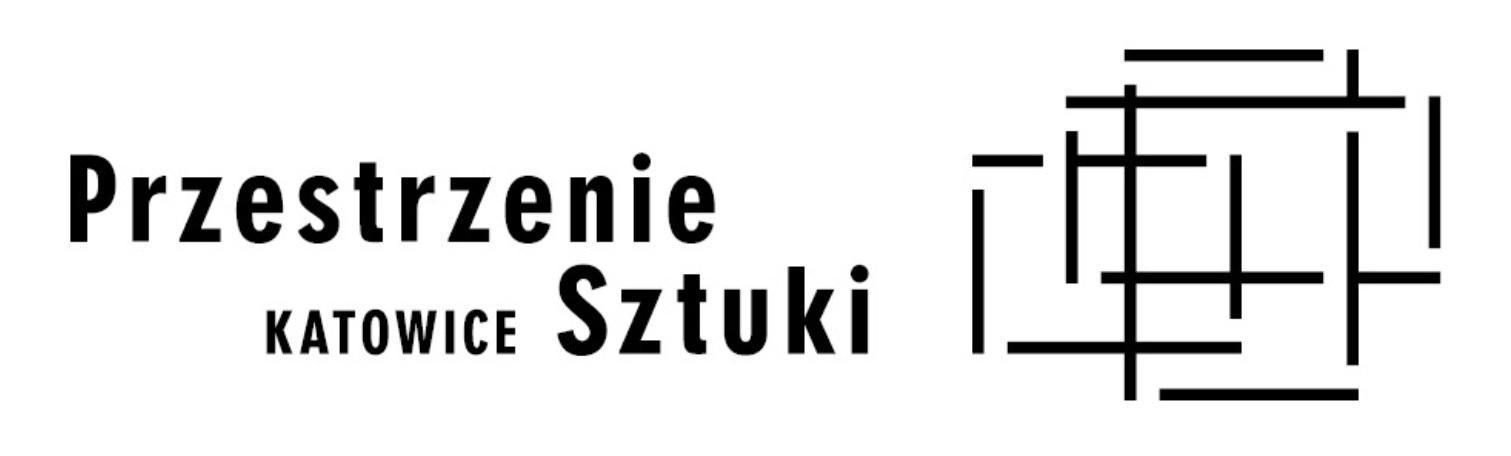 WRITE/MOVECiałopisanie II SłowotańczenieTaniec i choreografia dyskursywnie – warsztaty pisania o tańcu współczesnymFORMULARZ APLIKACYJNY 1. Imię i nazwisko aplikującego: 2. Data urodzenia aplikującego:3. Numer telefonu: 4. Adres e-mail:5. Czy potrzebujesz nocleg w trakcie trwania warsztatów?tak/nie6. Opis doświadczeń związanych z tańcem i oczekiwań wobec warsztatów7. Link do własnych tekstów/wklejony tekst Klauzula informacyjna dla uczestnikówwarsztatów pisania o tańcu współczesnym w ramach projektu Przestrzenie Sztuki Na podstawie art. 13 Rozporządzenia Parlamentu Europejskiego i Rady (UE) 2016/679 z dnia 
27 kwietnia 2016 r. w sprawie ochrony osób fizycznych w związku z przetwarzaniem danych osobowych 
i w sprawie swobodnego przepływu takich danych oraz uchylenia dyrektywy 95/96/WE (Dz. Urz. UE L 2016, Nr 119), zwanego dalej „RODO”, informuję, że:Administratorem Pani/Pana danych osobowych jest Katowice Miasto Ogrodów – Instytucja Kultury 
im. Krystyny Bochenek, plac Sejmu Śląskiego 2, 40-032 Katowice, zwany dalej Administratorem; Administrator prowadzi operacje przetwarzania Pani/Pana danych osobowych.Kontakt z inspektorem ochrony danych jest możliwy pod adresem: Katowice Miasto Ogrodów – Instytucja Kultury im. Krystyny Bochenek, plac Sejmu Śląskiego 2, 40-032 Katowice;e-mail: iod@miasto-ogrodow.eu.Pani/Pana dane osobowe przetwarzane będą w celu wzięcia udziału w warsztatach pisania o tańcu współczesnym w ramach projektu Przestrzenie Sztuki.Podstawą przetwarzania Pani/Pana danych osobowych jest:art. 6 ust. 1 lit. e) RODO – przetwarzanie jest niezbędne do wykonania zadania realizowanego 
w interesie publicznym;art. 6 ust. 1 lit. c) RODO, czyli do wykonania obowiązków prawnych ciążących na Administratorze wynikających z powszechnie obowiązujących przepisów prawa  (archiwizowanie dokumentów).Będziemy przetwarzać następujące Pani/Pana dane osobowe w celu zgłoszenia na warsztaty: imię i nazwisko, data urodzenia, nr telefonu, adres e-mail, opis doświadczeń związanych z tańcem i oczekiwań wobec warsztatów, link do własnych tekstów.Podanie przez Panią/Pana danych osobowych jest dobrowolne, jednak niezbędne do realizacji celu przetwarzania. Pani/Pana dane osobowe będą udostępniane: Grantodawcy projektu (Narodowy Instytut Muzyki i Tańca),tylko uprawnionym podmiotom i organom, a także zaufanym odbiorcom tj. podmiotom przetwarzającym, świadczącym usługi dla Katowice Miasto Ogrodów – Instytucji Kultury im. Krystyny Bochenek (obsługa informatyczna, hosting poczty e-mail). Na podstawie obowiązujących przepisów posiada Pani/Pan prawo do:dostępu do swoich danych osobowych (art. 15 RODO), sprostowania swoich danych (art. 16 RODO), ograniczenia przetwarzania danych osobowych (art. 18 RODO),wniesienia skargi do organu nadzorczego (art. 77 ust. 1 RODO).Pani/Pana dane osobowe nie podlegają zautomatyzowanemu podejmowaniu decyzji, w tym profilowaniu (w myśl art. 22 RODO). Pani/Pana dane osobowe będą przechowywane przez okres niezbędny do realizacji projektu Przestrzenie Sztuki oraz zgodnie z powszechnie obowiązującymi przepisami o archiwizacji dokumentów. …………………………………..                      czytelny podpis